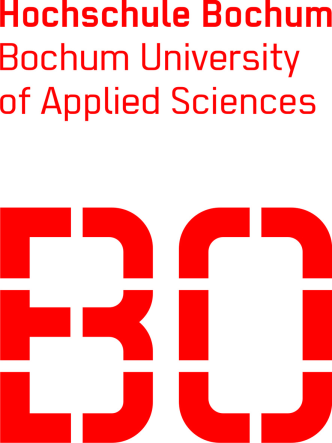 xxxx
xxGermany			11.06.2022		Date of Birth:	   xx		Place of Birth:	   xx		Student ID No:	   xx		Current semester:	xxGrade TranscriptCourse of studies:	International Business and Management(aspired) degree:	BachelorExaminations Regulation:	2019This certificate has been automatically generated and is used exclusively for student self-monitoring purposes. It is not legally binding without signature and seal of the registrar's office.PA (exam type):	FP=exam only granting three resits maximum; LB=graded achievement; LU=ungraded achievement; TL= Partial achievement; =Total grade (consisting of several partial grades); P=Internship; T=certified attendanceStatus: 	AN=registered for exam; NB=failed exam; LAN=credited achievement; EN=failed three times; PV=exam taken or registeredExplanations of abbreviations:Exam type refers to what status the subject has within the course of studiesCP = credit points (ECTS)n/a = not applicable (e.g. ECTS or grades for internships)Checked and verified translation of the original,Date: June 11, 2022Signature: Ex. No.Academic AchievementAcademic AchievementExam typeSemesterSemesterAttempt StatusCP%Grade8900Tracking AccountTracking AccountSS 22SS 221PV1501100Foundations Modules 1Foundations Modules 1SS 20SS 201Pass551110Introduction to Business ManagementIntroduction to Business ManagementWS 19/20WS 19/201Pass51111Introduction to Business ManagementIntroduction to Business ManagementFPWS 19/20WS 19/201Pass2.51112Study SkillsStudy SkillsFPWS 19/20WS 19/201Pass2.51120Production ManagementProduction ManagementWS 19/20WS 19/201Pass51121Production ManagementProduction ManagementFPWS 19/20WS 19/201Pass51130HRMHRMWS 19/20WS 19/201Pass51131HRMHRMFPWS 19/20WS 19/201Pass51140Mathematics for BusinessMathematics for BusinessWS 19/20WS 19/201Pass7.51141Mathematics for BusinessMathematics for BusinessFPWS 19/20WS 19/201Pass7.51150Investment and FinanceSS 2011Pass51151Investment and FinanceFPFPSS 2011Pass5Ex. No.Academic AchievementExam typeSemesterSemesterAttemptAttempt Status StatusCPCP%%GradeGrade1160Procurement and Logistics + OrganisationSS 20SS 2011PassPass7.57.51161Procurement and Logistics + OrganisationFPSS 20SS 2011PassPass7.57.51170MarketingSS 20SS 2011PassPass551171MarketingFPSS 20SS 2011PassPass551180Business LawSS 20SS 2011PassPass10101181Business LawFPSS 20SS 2011PassPass10101200Business English 1SS 20SS 2011PassPass551201Business English 1FPSS 20SS 2011PassPass552000Foundations Modules 2SS 21SS 2111PassPass65652010Accounting and Cost AccountingWS 20/21WS 20/2111PassPass7.57.52011Accounting and Cost AccountingFPWS 20/21WS 20/2111PassPass7.57.52020Economics 1 WS 20/21WS 20/2111PassPass552021Economics 1FPWS 20/21WS 20/2111PassPass552030Statistics for Business WS 20/21WS 20/2111PassPass7.57.52031Statistics for BusinessFPWS 20/21WS 20/2111PassPass7.57.52040IT for Business ManagementWS 20/21WS 20/2111PassPass10102041IT for Business ManagementFPWS 20/21WS 20/2111PassPass10102050Annual AccountsSS 21SS 2111PassPass2051Annual AccountsFPFPSS 21SS 2111PassPass2060Economics 2SS 21SS 2111PassPass2061Economics 2FPFPSS 21SS 2111PassPass2070Foundations of Taxation of EarningsSS 21SS 2111PassPass2071Foundations of Taxation of EarningsFPFPSS 21SS 2111PassPass2080Controlling/Corporate Strategic Planning SimulationsSS 21SS 2111PassPassEx. No.Academic AchievementExam typeSemesterAttempt StatusCP%Grade2081Controlling/Corporate Strategic Planning SimulationsFPSS 211Pass52100Business English 2SS 211Pass7.52101Business English 2FPSS 211Pass52102Intercultural CommunicationFPWS 20/211Pass2.53000Modules Year 4SS 221PV303010Leadership in an international ContextWS 21/221Pass53011Leadership in an International ContextFPWS 21/221Pass53020Intercultural CompetencesWS 21/221Pass53021Intercultural CompetencesFPWS 21/221Pass53100Core Module AWS 21/221Pass103110Sourcing and Logistics 1WS 21/221Pass53111Sourcing and Logistics 1FPWS 21/221Pass53260Digital Business Transformation 1WS 21/221Pass53261Digital Business Transformation 1FPWS 21/221Pass53500Core Module BSS 221PV03510Sourcing and Logistics 2SS 221PV03660Digital Business Transformation 2SS 221PV04000Extension ModuleWS 21/221Pass54300Supply Chain ManagementWS 21/221Pass54301Supply Chain ManagementFPWS 21/221Pass54900Elective ModuleSS 221PV04160Lean Management and Logistics InnovationsSS 221PV05000Complementary ModuleWS 21/221Pass55070International Economic PolicyWS 21/221Pass5Ex. No.Academic AchievementExam typeSemesterAttempt StatusCP2081Controlling/Corporate Strategic Planning SimulationsFPSS 211Pass5